Quote - There are millions of friends in the world. Only we belong to a special breed.Headline - This letter is for Christian and Sam for always standing by my side.  Dear Chris and Sam,It is difficult to believe that I am writing a letter to you both. Infact, may sound hilarious to you. But along with those occasional hugs, I wanted to express my gratitude in words as an ode to our friendship. The real meaning of being friends came true only when I met you guys. Some of the best adventures of my life, I did with you both. We as a trio shared simple and sorted relations and that’s why year on year, we have come closer as pals.From standing by each other to hearing those dramatic events of my life, you both have stood like a rock by me, helping me through every thick and thin. Let us take a pledge to be on each other’s side, and stay connected now and in the future, wherever we are.Keep rocking and rolling!Pete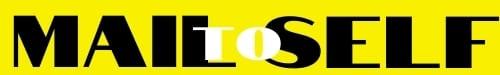 